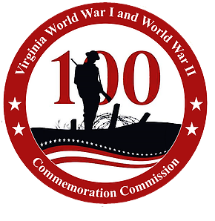 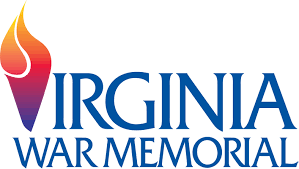 WWI Armistice Art ContestRules and GuidelinesEmail clear photos or scans of the work of art to ljones@dls.virginia.gov. Submissions must include the following completed information page. All entries must be received digitally by 5:00 p.m. on October 18, 2018.Two-dimensional entries must be no larger than 24 x 36 inches. Three-dimensional entries must measure no more than 24 inches in any dimension. Reasonable exceptions may be considered.Two-dimensional works are expected to be matted and mounted in such a way that they are able to be effectively displayed. Pieces must be rigid or framed. If the medium used can smudge or is otherwise impermanent, use a fixative or other method to ensure that the piece is unaffected while being transported and displayed. Please do not put the artist’s name or any identifying information on the front of the artwork.If a student’s submission is chosen as a finalist, it is the responsibility of the teacher or student to either mail or drop off the submission at the Virginia War Memorial. Finalists will be notified on Friday, October 19, and artwork must be received by Tuesday, November 6.The first place high school winner will receive a check for $200. The middle school winner will receive $150. The elementary school winner will receive $100. The sponsoring teacher for each winning entry will receive $100 for classroom use. All finalist submissions will be on display at the Carillon in Richmond on November 11, 2018, and afterwards will be on display at the Virginia War Memorial. It is the responsibility of the student or teacher to pick up the submission after the conclusion of the display at the Virginia War Memorial. The Virginia War Memorial will store the submissions until January 31, 2019, but will no longer be responsible for the submissions after that time has passed. By submitting an entry, the student agrees that the work is original, unassisted, and created solely for this contest. The Virginia WWI & WWII Commemoration Commission and the Virginia War Memorial hold the right to publish any submissions to this contest on their websites or in promotional materials (with credit to the artist). WWI Armistice Art ContestStudent Information PagePlease complete and send to Lily Jones at ljones@dls.virginia.gov with a photo or scan of your finished artwork. Parent/guardian contact information may be given in place of student information.Name of the Artist:   ________________________________________________________________Artist’s Email Address: ______________________________________________________________Artist’s Phone Number:  _____________________________________________________________School: ___________________________________________________________________________Grade Level:  ______________________________________________________________________Teacher’s Name:  __________________________________________________________________Teacher’s Email Address:  ___________________________________________________________Title of Submission:  ________________________________________________________________Medium of Submission:  ____________________________________________________________Size of Submission:  ________________________________________________________________Statement — up to 250 words describing the submission and how it ties to the theme. Include citations here if necessary. Feel free to use an additional page if needed.I, the undersigned, hereby certify that this artwork is original and unassisted. I agree to all the Contest Rules and Guidelines set out by the Virginia War Memorial and the Virginia WWI & WWII Commemoration Commission._______________________________                        ________________________________Artist signature					               Date_______________________________                        ________________________________Parent/guardian signature			               Date